  CROTH-EZY-GARENNES TENNIS DE TABLE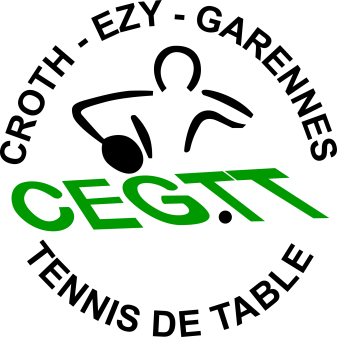 Site :   https://cegtt.frBULLETIN D’INSCRIPTION   SAISON 2023-2024Nom du joueur ou de la joueuse : ………………………………………………………………………………….Prénom : …………………………………………………………………………………………………………….Date de naissance :…………………………………………………………………………………………………..Adresse :    N°: ……. Rue :………………………………………………………………………………………….Code Postal :……………Ville :………………………………………………………………………….................Téléphone :……………………..………………........................................................................................................E-mail :………………………………………………………………………………………………………………Tarifs cotisations et compétitions (Entourez les options voulues et reportez le total en fin de tableau)Règlement en liquide, par chèque, par carte bancaire ou par virement (entourez votre choix).Infos à renseigner si vous choisissez le virement : Compte : Association Croth Ezy Garennes Tennis de TableCrédit Agricole Normandie-SeineIBAN : FR76 1830 6002 3707 8767 5000 134 	BIC : AGRIFRPP883Pour toutes informations complémentaires, veuillez contacter : Lionel Bouillie : 06 89 79 89 95 ou Cécile Deruelle : 06 86 71 40 20 	Baby-Ping (4-7 ans)50 €Licence -16 ans90 €Licence +16 ans/Adultes100 €Adhésion loisir Adultes90 €Compétitions individuelles Jeunes (critériums)15 €Compétitions individuelles Adultes (critériums séniors et vétérans)20 €Membre bienfaiteur60 €TOTAL :